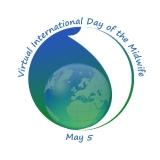 Certificate of Attendance awarded to:- __________________________________________For participation in the 8th Annual Virtual International Day of the MidwifeHeld on 5th May 2016Linda Wylie           Conference Convenor                                                                           